LEI Nº.  273/2017.DE 29 DE MARÇO DE 2017Autoriza a contratação emergencial de excepcional interesse público para suprimento de funções essenciais, e dá outras providências   O PREFEITO DO MUNICÍPIO DE JUNDIÁ/RN , no uso de suas atribuições legais:   FAÇO SABER que o Poder Legislativo aprovou e eu sanciono a seguinte Lei:Art.1º - Fica a Administração Pública Municipal autorizada a contratar por tempo determinado, os profissionais constantes no anexo I, que passa a ser parte integrante da presente Lei, para atender necessidade de excepcional interesse público.§ 1º - As contratação terá vigência de 01 (um) ano,podendo ser prorrogado pelo mesmo período. § 2º - As contratações dar-se-ão pelo Regime de Previdência Geral do Instituto Nacional de Seguridade Social – INSS.§ 3º - Para os efeitos da presente Lei considera-se necessidade de interesse público as atividades desenvolvidas por profissionais que o município de Jundiá/RN não tenha no seu quadro de pessoal.Art.2º. A remuneração do pessoal contratado, a quantidade de vagas, a carga horária, são os constantes no anexo I.Parágrafo Único - As despesas decorrentes das contratações previstas nesta Lei correrão por conta do orçamento vigente.Art. 3º - É proibida a contratação, nos termos desta Lei, de servidores das administrações direta e indireta da União, dos Estados e dos Municípios, exceto as acumulações permitidas pela Constituição.Art.4º - Os profissionais contratados, com base nesta Lei, estarão sujeitos às normas disciplinares pertinentes aos servidores públicos municipais.Art.5º - O contrato firmado de acordo com esta Lei extinguir-se -á :I- pelo término da vigência contratual;II- por iniciativa do contratado; III- por conveniência da Administração;IV- quando o contratado incorrer em falta disciplinar;Art. 6º- Esta Lei entra em vigor na data de sua publicação, retroagindo seus efeitos a 01 de março de 2017, revogadas as disposições em contrário.________________________José Arnor da SilvaPrefeito Municipal de JundiáLEI Nº.  273/2017.DE 29 DE MARÇO DE 2017Autoriza a contratação emergencial de excepcional interesse público para suprimento de funções essenciais e dá outras providênciasANEXO IProfissionais       Vagas          Remuneração          Carga HoráriaTécnico de Enfermagem04 (Quatro) R$ 937,0040 Horas Por SemanaTécnico de Saúde Bucal 02 (Duas) R$ 937,0040 Horas Por SemanaTécnico de Analise Clinica P/ Laboratório02 (Duas) R$937,0040 Horas Por SemanaEnfermeira02 (Duas) R$ 2.000,0040 Horas Por SemanaJosé Arnor da SilvaPrefeito Municipal de Jundiá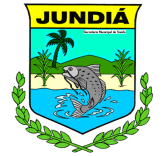 ESTADO DO RIO GRANDE DO NORTEPREFEITURA MUNICIPAL DE JUNDIÁGABINETEDO PREFEITOESTADO DO RIO GRANDE DO NORTEPREFEITURA MUNICIPAL DE JUNDIÁGABINETEDO PREFEITO